SOZIALBILANZ 2021Kneipp Südtirol Sozialgenossenschaft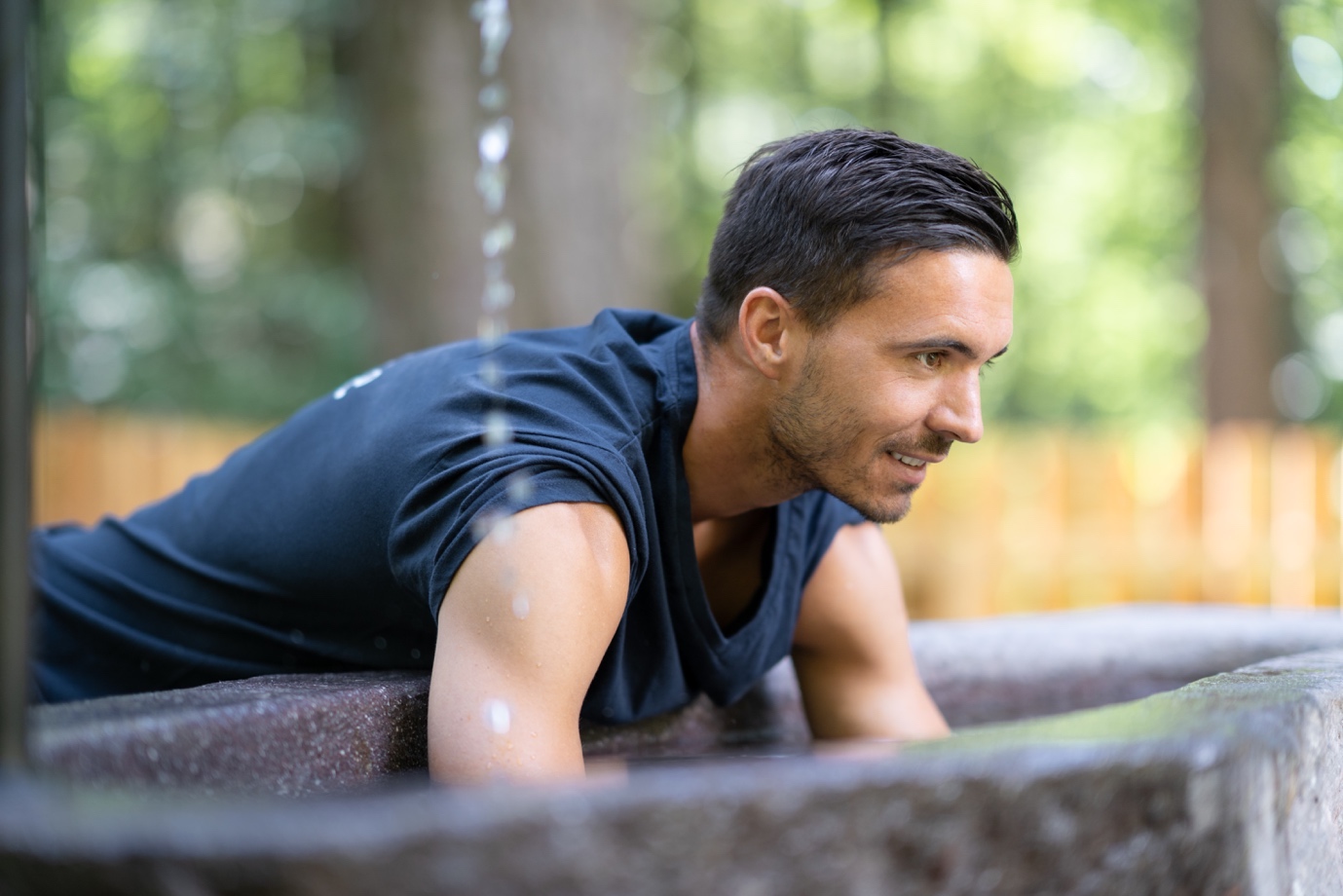 (Foto Mattia, Hannes Fink vom FC Südtirol für Kneipp Südtirol) (Foto Mattia, Hannes Fink vom FC Südtirol für Kneipp Südtirol)1.	PRÄMISSE/EINFÜHRUNG	42.	METHODIK UND VORGEHENSWEISE ZUR GENEHMIGUNG, VERÖFFENTLICHUNG UND VERBREITUNG DER SOZIALBILANZ	53.	ALLGEMEINE INFORMATIONEN ZUR ORGANISATION	6Geografische Tätigkeitsgebiete	6Werte und Ziele (Mission der Organisation – laut Satzung/Gründungsakt)	6Tätigkeiten laut Satzung und Gesellschaftszweck (Art. 5, GvD Nr. 117/2017 und/oder Art. 2, GvD Nr. 112/2017 oder Art. 1, Ges. Nr. 381/1991)	7Sonstige sekundäre Tätigkeiten bzw. Tätigkeiten die instrumentell zur Haupttä-tigkeit sind	8Verbindungen mit anderen Organisationen des Dritten Sektors (Eingliederung in Netzwerke, soziale Unternehmensgruppen...)	8Bezugsrahmen/Kontext/Hintergrund	8Geschichte Der Organisation	84.	AUFBAU, FÜHRUNG UND VERWALTUNG	10Aufbau und Zusammensetzung der sozialen Mitgliederbasis	10Governance- und Kontrollsystem, Gliederung, Verantwortung und Zusammensetzung der Organe	10Ernennungsform und Amtsdauer	11Anzahl VWR-Sitzungen/Jahr + durchschnittliche Teilnahme	12Art des Kontrollorgans	12Erfassung der wichtigsten Stakeholder	13Systeme zur Feedback-Erfassung	14Kommentare zu den Daten	145.	PERSONEN, DIE FÜR DIE ORGANISATION TÄTIG SIND	15Art, Anzahl und Zusammensetzung des Personals (vergütet oder ehrenamtlich)	15Art des beschäftigten Personals (Zusammensetzung)	15Umgesetzte Weiterbildungs- und Aufwertungsprojekte/maßnahmen	18Arbeitsverträge der Beschäftigten	19Art der Tätigkeiten, die von Ehrenamtlichen durchgeführt werden	19Zusammensetzung der Vergütungen, Löhne, Amtsentschädigungen und Spesenrückvergütungen für ehrenamtliche Mitarbeiter „Bezüge, Honorare oder Entgelte jeglicher Natur für Mitglieder der Verwaltungs- und Kontrollorgane, Führungskräfte und Mitglieder“	20Verhältnis zwischen maximalem und minimalem Brutto-Jahreslohn der Beschäf-tigten der Organisation	20Falls für Ehrenamtliche die Möglichkeit der Spesenrückvergütung gegen Vorlage einer Eigenerklärung in Anspruch genommen wird: Regelung, Jahres-Gesamtbetrag der Spesenrückvergütungen und Anzahl der NutzerInnen	206.	ZIELE UND TÄTIGKEITEN	20Wertedimensionen und Social-Impact-Ziele (kurz-, mittel-, langfristig)	20Output	23Empfängertypen (Sozialgenossenschaften des Typs A)	23Art externer Tätigkeiten (Treffen/Veranstaltungen zusammen mit der lokalen Bevölkerung)	23Weitere Empfängertypen, die nicht in der obigen Auflistung vorkommen	24Outcome für direkte und indirekte Empfänger und Stakeholder	24Organisations-, Management- und Qualitätszertifikate (falls vorhanden)	24Erläuterung des Verwirklichungsgrades der festgesetzten Managementziele, allfällige für die Verwirklichung (oder mangelnde Verwirklichung) der festgesetzten Ziele relevante Faktoren beschreiben	24Elemente/Faktoren, welche die Verwirklichung der institutionellen Zwecke kompromittieren könnten und Verfahren zur Vermeidung solcher Situationen	247.	WIRTSCHAFTLICH-FINANZIELLE SITUATION	25Herkunft der wirtschaftlichen Ressourcen mit getrennter Angabe öffentlicher und privater Einnahmen	25Fähigkeit zur Diversifizierung der Auftraggeber	27Spezifische Informationen zu Spendensammlungen/fundraising/crowfounding (falls vorgesehen)	28Allgemeine und spezifische Zwecke der Spendensammlungen im Bezugszeit-raum, verwendete Instrumente zur Information der Öffentlichkeit bzw. Informationskampagnen über die gesammelten Spenden und deren Einsatz	28Meldungen der Verwaltungsratsmitglieder betreffend allfälliger Schwachpunkte im Management und Erläuterung der entsprechenden Gegenmaßnahmen	288.	SONSTIGE NICHTFINANZIELLE INFORMATIONEN	29Für die Abfassung der Sozialbilanz relevante Rechtsstreitigkeiten/anhängige Streitfälle/Verfahren/Strafbescheide	29Weitere Aspekte sozialer Natur, Gleichberechtigung der Geschlechter, Wahrung der Menschenrechte, Bekämpfung der Korruption etc.	29Informationen zu den Versammlungen der mit der Verwaltung und Genehmi-gung der Bilanz betrauten Organe, Anzahl der TeilnehmerInnen	29In den Versammlungen behandelte, relevante Themen und getroffene Entschei-dungen	29Die Genossenschaft/das Sozialunternehmen hat das Organisationsmodell lt. Ges. 231/2001 eingeführt?	29Die Genossenschaft/das Sozialunternehmen hat die Legalitätsbewertung erhalten?	29Die Genossenschaft/das Sozialunternehmen hat Qualitätszertifizierungen für die Dienstleistungen/Produkte/Prozesse erhalten?	309.	ÜBERWACHUNG DER SOZIALBILANZ DURCH DAS KONTROLLORGAN (Methoden zur Durchführung der Ergebnisse)	30Bericht des Kontrollorgans	31PRÄMISSE/EINFÜHRUNGKneipp Südtirol Sozialgenossenschaft ist eine gemeinnützige Organisation und die einzige Vereinigung in Südtirol, welche das originale Gesundheitskonzept von Sebastian Kneipp praktisch und umfassend vermittelt.

Wir folgen einer sozialen Ausrichtung und sind auf dem Prinzip der Solidarität aufgebaut.

Wir sind im internationalen Verband Kneipp World Wide vertreten und arbeiten mit Kneipp - Organisationen aus ganz Europa zusammen.

Erste Ansätze zur Gründung eines Vereines in Südtirol gab es im Jahr 1995. Daraufhin wurde der Kneippverband Südtirol von Dr. Josef Graber, Karl Zippel und Klara Gasteiger gegründet.


Die Sozialgenossenschaft Kneipp Südtirol setzt sich für ein ganzheitliches, zeitgemäßes Gesundheitsbewusstsein nach Pfarrer Sebastian Kneipp ein.

Wir motivieren die verschiedenen Altersgruppen zum verantwortlichen Umgang mit der eigenen Gesundheit nach den fünf Wirkprinzipien: Wasser, Ernährung, Bewegung, Heilpflanzen und Kneipp Lifestyle (Lebensordnung).

Dabei setzen wir auf fachgerechte Aus- und Weiterbildung unserer Mitglieder und Interessierten.

Kneipp Südtirol ist ein kompetenter Partner im Bereich der öffentlichen Gesundheitsförderung und steuert durch Beratungen, Kooperationen, Weiterbildungsangebote und Projektpartnerschaften seinen Beitrag  zur Gesundheitspolitik der Gemeinden, Tourismusvereine und öffentlichen Institutionen.METHODIK UND VORGEHENSWEISE ZUR GENEHMIGUNG, VERÖFFENTLICHUNG UND VERBREITUNG DER SOZIALBILANZDie Sozialbilanz wird heuer das erste Mal erstellt. Ein Vergleich mit vorhergegangenen Jahren ist daher nicht möglich.
Ziel ist es, neben dem Bilanzabschluss auch die soziale und ökologische Wertschöpfung der Tätigkeit der Kneipp Südtirol Sozialgenossenschaft darzustellen.
Die Inhalte entsprechen der von Confcooperative vorgesehene Reihenfolge und Punkten.
Sie wird fristgerecht in der jährlichen Vollversammlung am 23.04.20022 genehmigt und anschließend bei der Handelskammer hinterlegt und auf der Webseite der Kneipp Südtirol Sozialgenossenschaft (www.kneipp.it) veröffentlicht.
 ALLGEMEINE INFORMATIONEN ZUR ORGANISATIONInformationen zur Organisation:Geografische TätigkeitsgebieteUnsere Tätigkeiten finden in ganz Südtirol statt. Unsere Angebote richten sich vor allem an unsere Mitglieder und an Interessierte. Zu einem kleineren Teil werden unsere Angebote aber auch von Personen aus anderen Provinzen Italiens und aus dem benachbarten deutschsprachigen Ausland genutzt.Werte und Ziele (Mission der Organisation – laut Satzung/Gründungsakt)Kneipp Südtirol Sozialgenossenschaft setzt sich für ein ganzheitliches zeitgemäßes Gesundheitsbewusstsein nach Pfarrer Sebastian Kneipp ein. Sie motiviert die verschiedenen Altersgruppen zum verantwortlichen Umgang mit der eigenen Gesundheit nach den fünf Wirkprinzipien Wasser, Ernährung, Bewegung, Heilkräuter und Lebensordnung. 
Kneipp Südtirol Sozialgenossenschaft sieht sich als kompetenten Partner im Bereich der öffentlichen Gesundheitsförderung und Gesundheitspolitik. 
Die Kneipp Südtirol Sozialgenossenschaft hat eine soziale Ausrichtung, ist auf dem Prinzip der Solidarität aufgebaut und verfolgt ausschließlich und unmittelbar gemeinnützige Zwecke. Die Leistungen von Kneipp Südtirol Sozialgenossenschaft sind an die breite Bevölkerung gerichtet. 
Ziel der Kneipp Südtirol Sozialgenossenschaft ist die Prävention und Gesundheitsvorsorge aller Altersgruppen mittels Verbreitung des Kneipp-Naturheilverfahrens, sowie die Förderung, Stärkung und Erhaltung deren Gesundheit und eines gesunden Lebensstils mittels Einsatz der Kneipp-Anwendungen und gezielter Beratungsangebote.
Tätigkeiten laut Satzung und Gesellschaftszweck (Art. 5, GvD Nr. 117/2017 und/oder Art. 2, GvD Nr. 112/2017 oder Art. 1, Ges. Nr. 381/1991)Förderung des Gesundheitsbewusstseins der Allgemeinheit durch Vorträge und Veranstaltungen;Förderung der Gründung von Kneipp-Treffs in Südtirol. Im Detail geregelt sind die Kneipp-Treffs in der Geschäftsordnung;Herausgabe von Zeitschriften, Broschüren, Büchern, Infoblättern zur Kneipplehre;Anbieten von verschiedenen Kursen, Seminaren und Exkursionen zur Kneipplehre;Ausbildung und Fortbildung für Kneipp Gesundheitstrainer/innenAusbildung zur ganzheitlichen Kneipp-GesundheitsexpertinWeiterbildung von Mitgliedern und InteressiertenOrganisation von gezielten Veranstaltungen (z.B. Kneipp- Gesundheitswochen usw.);Zusammenarbeit mit öffentlichen und privaten Einrichtungen und Behörden, die ein Interesse an der Kneipp Gesundheitslehre haben;Öffentlichkeitsarbeit, die der Verbreitung der Kneipplehre dient;Vertretung der gemeinsamen Interessen der Kneipp-Treffs gegenüber Behörden und sonstigen Institutionen sowie in der internationalen Kneippbewegung und anderen Organisationen;Das Tätigkeitsprogramm und die Arbeitsschwerpunkte orientieren sich an den Bedürfnissen der Mitglieder, der Kneipp-Gesundheitstrainer/innen und an den Zielen der Kneipp Südtirol Sozialgenossenschaft. 
Sonstige sekundäre Tätigkeiten bzw. Tätigkeiten die instrumentell zur Haupttä-tigkeit sindNein, weitere Tätigkeiten werden keine unternommen.Verbindungen mit anderen Organisationen des Dritten Sektors (Eingliederung in Netzwerke, soziale Unternehmensgruppen...)Netzwerke (Bezeichnung und Beitrittsjahr):Konsortien:Sonstige Beteiligungen und Anteile (Nominalwert):Bezugsrahmen/Kontext/HintergrundDurch unsere ehrenamtliche Arbeit in der Kneipp Südtirol Sozialgenossenschaft ist es uns immer mehr gelungen, Menschen in ganz Südtirol für die Kneipp-Philosophie zu begeistern. Es freut uns immer sehr, wenn wir erleben dürfen, wie Menschen behutsamer und achtsamer in Bezug auf ihre Gesundheit werden und darauf achten. Das Netzwerk wird immer größer und interessanter. Auch die Kooperation mit öffentlichen Institutionen zeigt, dass wir auf dem richtigen Weg sind.Geschichte Der OrganisationErste Ansätze zur Gründung eines Vereines in Südtirol gab es im Jahr 1995. Daraufhin wurde der Südtiroler Kneippbund von Dr. Josef Graber, Karl Zippel und Klara Gasteiger gegründet. Über viele Jahre hinweg leiteten sie ehrenamtlich den Verein und organisierten landesweit Vorträge, Kurse und Seminare für Kneipp Interessierte. Besonders Dr. Franz Gasteiger brachte in seiner Funktion als Arzt und Seminarleiter vielen interessierten Menschen das richtige Kneippen und die dazu gehörige Lebensordnung bei. 
Im Jahr 2006 wurde zum ersten Mal in Zusammenarbeit mit dem Bildungshaus Kloster Neustift und der Sebastian Kneipp Akademie die Ausbildung zur Kneipp-Gesundheitstrainerin organisiert und in den nächsten 10 Jahren immer wieder durchgeführt. 
Um mit der Erneuerung und Modernisierung mit zu halten wurde aus dem Kneippbund der Südtiroler Kneippverband. 2014 wurden erstmals die internationalen Kneipp Aktionstage in Zusammenarbeit mit Kneipp World Wide in Südtirol abgehalten und ein Rekord im längst andauernden Knieguss wurde aufgestellt. 
2021 wurde der Verein in eine Sozialgenossenschaft umgewandelt, um noch besseren und professionelleren Einsatz für Kneippen in Südtirol leisten zu können.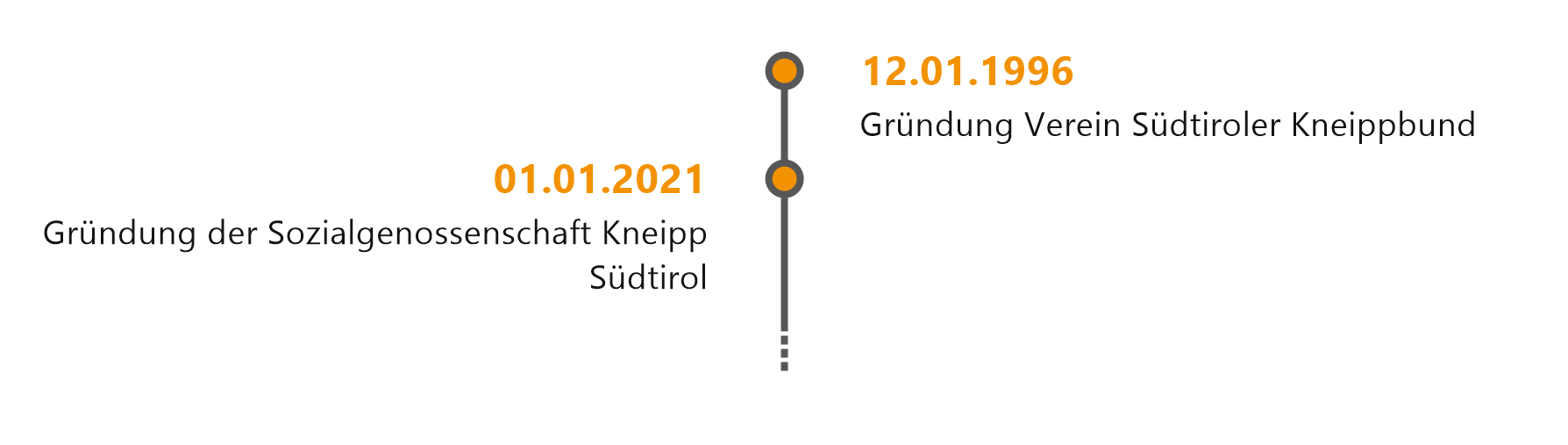 AUFBAU, FÜHRUNG UND VERWALTUNGAufbau und Zusammensetzung der sozialen MitgliederbasisKneipptreffs und Mitglieder bringen sich immer ein.Governance- und Kontrollsystem, Gliederung, Verantwortung und Zusammensetzung der OrganeDaten Verwaltungsräte – VWR:Beschreibung der Mitglieder des Verwaltungsrates:Ernennungsform und AmtsdauerDie Vollversammlung wählt zunächst eine Person für die Wahlleitung und zwei Stimmzähler/innen. 
Der Vorstand wird von der Mitgliederversammlung gewählt und bleibt für 3 Jahre im Amt. Wählbar sind alle Mitglieder, die volljährig sind. 
Die Wahl erfolgt in einem einzigen Wahlgang. Es können maximal 6 Vorzugsstimmen abgegeben werden. Gewählt sind jene, welche die meisten Vorzugsstimmen erhalten. Bei Stimmengleichheit ist eine Stichwahl durchzuführen. 
In der ersten Vorstandssitzung nach der Wahl werden die Aufgabenbereiche unter den Gewählten lt. Art. 11.1. ausgemacht und zugeteilt. Scheidet ein Vorstandsmitglied vorzeitig aus, rückt der/die erste Nichtgewählte nach. 
 Anzahl VWR-Sitzungen/Jahr + durchschnittliche TeilnahmeIm Jahr 2021 wurden 12 Verwaltungsratssitzungen abgehalten.
An den Verwaltungsratssitzungen haben immer mehr als 90% teilgenommen.
Die Sitzungen fanden bis auf 2 immer als Onlinemeeting statt.
Bei den Sitzungen geht es vor allem darum, Argumente in Diskussionen zu vertiefen, Projekte auszuarbeiten und die Aufgaben zu verteilen. Jede hat das selbe Recht, Argumente und Ideen anzubringen. Es wird demokratisch über Entscheidungen abgestimmt.Rechtspersonen:Art des KontrollorgansEs wurde kein Kontrollorgan ernannt, da dies für die Führung von Sozialgenossenschaften nicht vorgesehen ist.Teilnahme und Teilnahmemethoden der Mitglieder (letzte 3 Jahre):Es gab bisher noch keine spezifischen Anfragen.Erfassung der wichtigsten StakeholderArt der Stakeholder:Anteil der öffentlichen Partnerschaften: 0,00%Einflussniveau und Priorität 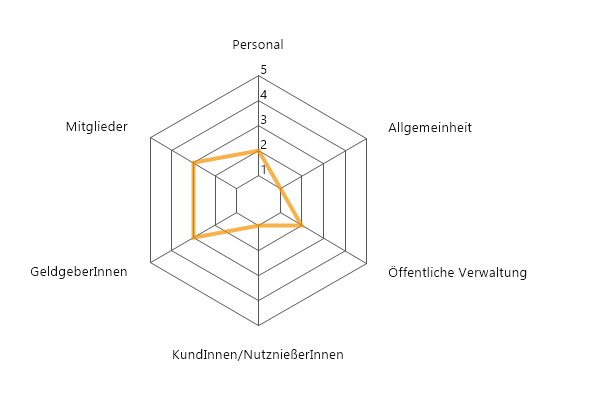 SKALA:1- Information 2- Beratung/Rücksprache3- Co-Programmierung/Planung4- Co-Produktion5- Co-ManagementArt der Zusammenarbeit:Systeme zur Feedback-Erfassung0 ausgegebene Fragebögen0 eingeleitete Feedback-VerfahrenKommentare zu den DatenEs wurde 2021 keine Umfrage gemacht.PERSONEN, DIE FÜR DIE ORGANISATION TÄTIG SINDArt, Anzahl und Zusammensetzung des Personals (vergütet oder ehrenamtlich)Beschäftigungen/Auflösungen:Einstellungen/Umwandlungen:*  Aufnahme von Arbeitslosen/Praktikanten           * von befristet auf unbefristetoder anderweitig BeschäftigtenArt des beschäftigten Personals (Zusammensetzung)Personal nach Einstufung und Vertragsart:Zusammensetzung des Personals nach Dienstalter:Bildungsniveau der Beschäftigten:Art der Beschäftigten mit bescheinigter und nicht bescheinigter Benachteiligung:0 Anzahl der Beschäftigten mit Benachteiligung, die Mitglieder der Genossenschaft sind0 Anzahl der Beschäftigten mit Benachteiligung und unbefristetem VertragEhrenamtliche MitarbeiterInnen:Umgesetzte Weiterbildungs- und Aufwertungsprojekte/maßnahmenBerufliche Weiterbildung:Weiterbildung Gesundheit und Sicherheit:Arbeitsverträge der BeschäftigtenVertragstyp und Arbeitszeiten:Art der Tätigkeiten, die von Ehrenamtlichen durchgeführt werdenOrganisation von Weiterbildungen, Marketing, Networking, VerwaltungsaufgabenZusammensetzung der Vergütungen, Löhne, Amtsentschädigungen und Spesenrückvergütungen für ehrenamtliche Mitarbeiter „Bezüge, Honorare oder Entgelte jeglicher Natur für Mitglieder der Verwaltungs- und Kontrollorgane, Führungskräfte und Mitglieder“Angewandte Kollektivverträge für die Beschäftigten: SozialgenossenschaftenVerhältnis zwischen maximalem und minimalem Brutto-Jahreslohn der Beschäf-tigten der Organisation2200,00 € / 2200,00 €Falls für Ehrenamtliche die Möglichkeit der Spesenrückvergütung gegen Vorlage einer Eigenerklärung in Anspruch genommen wird: Regelung, Jahres-Gesamtbetrag der Spesenrückvergütungen und Anzahl der NutzerInnenJahresgesamtbetrag der Spesenrückvergütungen für Ehrenamtliche: 0,00 €Anzahl der EmpfängerInnen: 0Regelung der Spesenrückvergütungen für Ehrenamtliche: Nicht vorhandenZIELE UND TÄTIGKEITENWertedimensionen und Social-Impact-Ziele (kurz-, mittel-, langfristig)Wirtschaftliche Entwicklung des Einzugsgebietes, Fähigkeit zur Schaffung wirtschaftlichen Mehrwerts, Aktivierung „gemeinschaftlicher“ wirtschaftlicher Ressourcen ist Steigerung des Durchschnittseinkommens oder des durchschnittlichen Nettovermögens pro Kopf:
Nicht vorhandenDemokratische und inklusive Governance, Umsetzung von Multi-Stakeholder-Governance-Modellen (Stakeholder Engagement) ist Steigerung der Anzahl an Frauen/Jugendlichen/sonstigen Kategorien in Entscheidungsorganen (% Frauen/Jugendliche/sonstige Kategorien in Spitzenpositionen von Entscheidungsorganen, gemessen an der Gesamtzahl der Mitglieder):
Vor allem Frauen haben die Möglichkeit bei der Genossenschaft als Referentinnen oder Expertinnen tätig zu sein.Partizipation und Inklusion der Beschäftigten, Einbeziehung der Beschäftigten, Berufliche Entwicklung der Beschäftigten ist Steigerung des Wohlbefindens der Beschäftigten oder Reduzierung überqualifizierter Beschäftigter (% der Beschäftigten mit einem höheren Bildungsniveau als unter den übrigen Beschäftigten, welche denselben Beruf ausüben):
Nicht vorhandenBeschäftigungsresilienz/Krisenfestigkeit der Beschäftigung, Fähigkeit zur Schaffung von Beschäftigung, Fähigkeit zur Erhaltung von Beschäftigung ist Steigerung der Beschäftigung unter den 20- bis 64-Jährigen im Bezugsgebiet oder % des Übergangs von instabilen zu stabilen Arbeitsverhältnissen im Laufe eines Jahres /% der Beschäftigen in instabilen Arbeitsverhältnissen (befristete MitarbeiterInnen) zum Zeitpunkt t0, die ein Jahr später ein stabiles Arbeitverhältnis haben (unbefristet), gemessen an der Gesamtzahl der befristet Beschäftigen zu t0:
Nicht vorhandenVeränderungen für direkte und indirekte Empfänger, Wohlbefinden benachteiligter Beschäftigter ist Reduzierung der Benachteiligung und persönliche Entwicklung der benachteiligten Personen:
Nicht vorhandenVeränderungen für direkte und indirekte Empfänger, Verbesserung/Erhaltung der Lebensqualität (direkte Empfänger/NutzerInnen) ist Steigerung des Wohlbefindens der NutzerInnen oder Steigerung des % jener Personen, die mit ihrer Lebensqualität zufrieden sind (Zufriedenheit mit dem eigenen Leben: Prozentsatz der über 14-Jährigen, die eine Punktezahl zwischen 8 und 10 angegeben haben, gemessen an der Gesamtheit aller über 14-Jährigen) :
Die Schulungen und Seminare steigern das Wohlbefinden und die Lebensqualität.Veränderungen für direkte und indirekte Empfänger, Verbesserung der Lebensqualität (Angehörige) ist Reduzierung des Asymmetrie-Index Familienarbeit (Zeit, die 25- bis 44-jährige Frauen der Familienarbeit/Hausarbeit widmen, gemessen an der Gesamtzeit 100, die beide Partner für Familienarbeit/Hausarbeit aufbringen):
Nicht vorhandenQualität und Verfügbarkeit von Leistungen, Verfügbarkeit des Angebots, Qualität und Wirksamkeit der Leistungen ist Aufbau eines integrierten Angebotssystems:
Aufbau/ Erweiterung des Angebots; Beziehungen zur Bevölkerung und Entwicklung im Einzugsgebiet, Aktivierung von Community-Building-Prozessen ist Steigerung der sozialen Partizipation (% der über 14-Jährigen, die sich in den vergangenen 12 Monaten mindestens einmal sozial beteiligt haben, gemessen an der Gesamtheit aller über 14-Jährigen):
Nicht vorhandenBeziehungen zur Bevölkerung und Entwicklung im Einzugsgebiet, Transparenz gegenüber der Bevölkerung ist Steigerung des allgemeinen Vertrauens (% der über 14-Jährigen, die andere Menschen im Allgemeinen für vertrauenswürdig halten, gemessen an der Gesamtheit aller über 14-Jährigen):
Nicht vorhandenBeziehungen zur Bevölkerung und Entwicklung im Einzugsgebiet, Entwicklung und Förderung des Einzugsgebiets ist Steigerung der Konsistenz des historischen städtischen Gefüges (% der Gebäude in ausgezeichnetem oder gutem Zustand, gemessen an der Gesamtheit aller vor 1919 errichteten Wohngebäude) oder Reduzierung der Unzufriedenheit mit der Landschaft des Wohnortes (% der über 14-Jährigen, laut denen die Landschaft des Wohnortes augenscheinlich in schlechtem Zustand ist, gemessen an der Gesamtheit aller über 14-Jährigen):
Nicht vorhandenEntwicklung des Unternehmertums und innovativer Prozesse, Kreativität und Innovation ist Steigerung der Innovation an Produkten/Diensten im Produktionssystem (% der Unternehmen, die über einen Dreijahreszeitraum Innovationen an Produkten/Diensten eingeführt haben, gemessen an der Gesamtheit aller Unternehmen mit mindestens 10 MitarbeiterInnen):
Nicht vorhandenEntwicklung des Unternehmertums und innovativer Prozesse, Trend zum Unternehmertum ist Steigerung der Inzidenz wissensbasierter Berufe (% der Beschäftigten mit Universitätsabschluss (Isced 5, 6, 7 und 8) in wissenschaftlich-technischen Berufen (Isco 2-3), gemessen an der Gesamtheit aller Beschäftigten):
Nicht vorhandenAuswirkungen auf die Politik, Einsparungen für die Öff. Verwaltung ist Steigerung der Umlagerung öffentlicher Ressourcen:
Nicht vorhandenAuswirkungen auf die Politik, Beziehungen zu öffentlichen Einrichtungen ist Erweiterung und Stabilisierung der kooperativen Programmierungs- und Planungsprozesse (co-programmazione und co-progettazione):
Nicht vorhandenÖkologische Nachhaltigkeit, Schutz und Erhaltung der Umwelt ist Steigerung der Entsorgung von Siedlungsabfällen in Deponien (% der in Deponien entsorgten Siedlungsabfälle, gemessen an der Gesamtheit der gesammelten Siedlungsabfälle):
Nicht vorhandenÖkologische Nachhaltigkeit, Förderung verantwortungsbewussten und umweltfreundlichen Verhaltens ist Steigerung der Zufriedenheit mit der Umweltsituation (% der über 14-Jährigen, die mit der Umweltsituation (Luft, Wasser, Lärm) sehr oder relativ zufrieden sind, gemessen an der Gesamtheit aller über 14-Jährigen):
Nicht vorhandenTechnologische Entwicklung, Einsatz von ICT (Informations- und Kommunikationstechnologien), Kompetenzen im Bereich ICT ist Steigerung der Wirksamkeit und Effizienz des Systems mithilfe neuer Technologien:
Cloud auf die alle Verwaltungsräte Zugriff haben. Regelmäßige Treffen über Zoom. Überarbeitete Homepage.OutputDie Sozialgenossenschaft Kneipp Südtirol  bietet qualitativ hochwertige Aus- und Weiterbildung für ihre Mitglieder und Interessierte im Bereich der Kneipp-Philosophie an, ausgedehnt auf Themen, die an die 5-Säulen von Kneipp angelehnt sind. Die Weiterbildungsangebote steigern die fachliche Expertise der Mitglieder, aber auch von Interessierten, welche oftmals auch im pädagogischen Bereich oder im Bereich Gesundheitsförderung tätig sind.Empfängertypen (Sozialgenossenschaften des Typs A)Bezeichnung des Dienstes: Aus-, Fort- und Weiterbildung
Inanspruchnahme des Dienstes in Tagen : 0
Art interner Tätigkeiten des Dienstes: FortbildungArt externer Tätigkeiten (Treffen/Veranstaltungen zusammen mit der lokalen Bevölkerung)Anzahl externer Tätigkeiten: 0Art externer Tätigkeiten: Weitere Empfängertypen, die nicht in der obigen Auflistung vorkommenDie Weiterbildungsangebote steigern die fachliche Expertise der Mitglieder, aber auch von Interessierten, welche oftmals auch im pädagogischen Bereich oder im Bereich Gesundheitsförderung tätig sind.Outcome für direkte und indirekte Empfänger und StakeholderDie fachliche Weiterbildung der Teilnehmerinnen. Das Bewusstsein für Gesundheitsförderung im präventiven Bereich der Teilnehmerinnen steigern.Organisations-, Management- und Qualitätszertifikate (falls vorhanden)Die Kneipp Südtirol Sozialgenossenschaft hat noch keine Qualitätszertifikate.Erläuterung des Verwirklichungsgrades der festgesetzten Managementziele, allfällige für die Verwirklichung (oder mangelnde Verwirklichung) der festgesetzten Ziele relevante Faktoren beschreibenEs ist gelungen, das Erscheinungsbild von Kneipp Südtirol Sozialgenossenschaft moderner zu gestalten. Die Kneipp Südtirol Sozialgenossenschaft hat ein neues Logo entwickelt. Ein neuer Internetauftritt wurde umgesetzt. Trotz Covid 19 konnten einige Veranstaltung in Präsenz und auch online durchgeführt werden. 
Sponsor- und Verkaufspakete (Kneipp-Friend) wurden neu geschnürt und die Zusammenarbeit mit den Kneipptreffs klarer definiert. Die Struktur der Kneipp Südtirol Sozialgenossenschaft wurde neu überarbeitet. Aufgrund der hohen Fixspesen musste das Büro und 1 fixe Mitarbeiterin in Teilzeit gekündigt werden. 
Elemente/Faktoren, welche die Verwirklichung der institutionellen Zwecke kompromittieren könnten und Verfahren zur Vermeidung solcher SituationenDurch die Pandemie konnten viele Veranstaltungen nicht stattfinden. Kneipp Südtirol Sozialgenossenschaft aber lebt von solchen Veranstaltungen, von dem Erleben der Teilnehmer/innen, von Mundpropaganda. Daher wurde die Entwicklung der jungen Kneipp Südtirol Sozialgenossenschaft gleich nach Gründung stark eingebremst. WIRTSCHAFTLICH-FINANZIELLE SITUATIONHerkunft der wirtschaftlichen Ressourcen mit getrennter Angabe öffentlicher und privater EinnahmenUmsatzerlöse:Eigenkapital:Gewinn- und Verlustrechnung:Zusammensetzung des gezeichneten Kapitals:Gesamtleistung:Personalaufwand:Fähigkeit zur Diversifizierung der AuftraggeberHerkunft der Einnahmen 2021:Mit untenstehender Tabelle kann fakultativ eine Aufteilung der Einnahmen nach Tätigkeitsfeldern erfolgen:Inzidenz öffentlicher/privater Einnahmequellen auf die Gesamtleistung 2021:Spezifische Informationen zu Spendensammlungen/fundraising/crowfounding (falls vorgesehen)Förderung von Initiativen zur Mittelbeschaffung durch Spendensammlungen:nicht vorhanden Allgemeine und spezifische Zwecke der Spendensammlungen im Bezugszeit-raum, verwendete Instrumente zur Information der Öffentlichkeit bzw. Informationskampagnen über die gesammelten Spenden und deren Einsatznicht durchgeführt Meldungen der Verwaltungsratsmitglieder betreffend allfälliger Schwachpunkte im Management und Erläuterung der entsprechenden GegenmaßnahmenAngeben, falls vorhanden:Es wurden keine Schwachpunkte gemeldet.SONSTIGE NICHTFINANZIELLE INFORMATIONENFür die Abfassung der Sozialbilanz relevante Rechtsstreitigkeiten/anhängige Streitfälle/Verfahren/StrafbescheideEs gibt keine Rechtsstreitigkeiten/anhängige Streitfälle/Verfahren/Strafbescheide.Weitere Aspekte sozialer Natur, Gleichberechtigung der Geschlechter, Wahrung der Menschenrechte, Bekämpfung der Korruption etc.Es ist unser Anliegen, nach dem Prinzip der Gleichberechtigung und der Wahrung der Menschenrechte zu agieren. Wir tragen dieser Überzeugung der Genossenschaft und Ausrichtung unseres Angebotes Rechnung. Unsere Veranstaltungen stehen allen Interessierten offen. Die Kneipp Südtirol Sozialgenossenschaft hat eine Frau als Präsidentin an der Spitze. Der Verwaltungsrat besteht zu 100% aus Frauen. Die Teilnehmer an den Veranstaltungen sind meist weiblich.Informationen zu den Versammlungen der mit der Verwaltung und Genehmi-gung der Bilanz betrauten Organe, Anzahl der TeilnehmerInnenDer Verwaltungsrat hat den Bilanzentwurf erstellt und genehmigt. Die Vollversammlung erfolgte am 19.02.2021. Es waren 23 Mitglieder anwesend.In den Versammlungen behandelte, relevante Themen und getroffene Entschei-dungenWir mussten leider aufgrund der Covid-19-Situation Sparmaßnahmen ergreifen und mussten unsere Mitarbeiterin im Sekretariat mit 31.08.2021 kündigen. Es wurde beschlossen, dass diese Aufgaben ehrenamtlich von den Verwaltungsräten übernommen werden. Seit Oktober wird die Kneipp Südtirol Sozialgenossenschaft von einem externen Office Service auf Stundenbasis in Ihren Tätigkeiten unterstützt.  Ebenso wurde das Büro mit 31.07.2021 gekündigt und  mit 31.01.2022 aufgelöst.Die Genossenschaft/das Sozialunternehmen hat das Organisationsmodell lt. Ges. 231/2001 eingeführt?NeinDie Genossenschaft/das Sozialunternehmen hat die Legalitätsbewertung erhalten?NeinDie Genossenschaft/das Sozialunternehmen hat Qualitätszertifizierungen für die Dienstleistungen/Produkte/Prozesse erhalten?NeinÜBERWACHUNG DER SOZIALBILANZ DURCH DAS KONTROLLORGAN (Methoden zur Durchführung der Ergebnisse)Der Bericht des Kontrollorgans, der einen wesentlichen Bestandteil der Sozialbilanz selbst bildet, muss der Überwachung der einzelnen unten angeführten Punkte und den entspre-chenden Ergebnissen Rechnung tragen.Hinweis für SOZIALGENOSSENSCHAFTEN (UND IM ALLGEMEINEN FÜR GENOSSEN-SCHAFTEN): Es wird darauf hingewiesen, dass Art. 6 - Absatz 8 – lit. a) des Ministerialdekre-tes vom 04.07.2019 "Leitlinien zur Erstellung der Sozialbilanz für Körperschaften des dritten Sektors“) – die Befreiung für Sozialgenossenschaften von den Bestimmungen des Art. 10 des GvD Nr. 112/2017 vorsieht, da sie in Bezug auf das interne Kontrollorgan und dessen Über-wachungstätigkeit als genossenschaftliche Körperschaft der genossenschaftsspezifischen Gesetzgebung unterworfen sind. Diesbezüglich betont die Vorschrift des Ministerialdekretes vom 04.07.2019 die bereits vom Ministerium für Arbeit und Sozialpolitik ausgesprochene Orientierung (Prot. 2491 vom 22.02.2018 und darauffolgende Anmerkung/“nota“ vom 31.01.2019), welche die Bestim-mungen des Artikels 10 des GvD Nr. 112/2017 in Bezug auf das interne Kontrollorgan als nicht anwendbar für Sozialgenossenschaften ansieht, mit der Folge, dass in Genossenschaf-ten das Kontrollorgan nicht verpflichtet ist, die Sozialbilanz zu überwachen.b) für andere Körperschaften des dritten Sektors, die nicht zu den Sozialunterneh-men/Sozialgenossenschaften gehören: Einhaltung der sozialen Zielsetzung unter besonderer Berücksichtigung der Bestimmungen von GvD Nr. 117/2017 betreffend: (Art. 5, 6, 7 und 8)Zusätzlich zur gemeinnützigen Zielsetzung der Organisation muss die ausgeübte Tätigkeit (bzw. die verschiedenen ausgeübten Tätigkeiten) zu den Tätigkeiten im allgemeinen Interesse lt. Art. 5, Absatz 1 des GvD 117/2017 zählen. Weitere ausgeübte Tätigkeiten müssen im Sinne des Art. 6 sekundär und instrumentell zu der im allgemeinen Interesse ausgeübten Haupttätigkeit sein.  Bei der jährlichen Mittelbeschaffung und Spendensammlung muss die Einhaltung der Grundsätze der Wahrheitsgetreue, Transparenz und Korrektheit gegenüber Unterstützer und Öffentlichkeit gemäß Art. 7, Absatz 2 gewährleistet sein; Das Fehlen von Gewinnabsichten; dies beinhaltet gemäß Art. 8, Abs. 1 und 2 die Verwendung des Vermögens in all seinen Teilen (Einnahmen, Rendite, Erlöse, Einkünfte jeglicher Art) für die im Statut vorgesehenen Tätigkeiten im allgemeinen Interesse;Einhaltung des Verbots der direkten und indirekten Gewinnausschüttung, der Ausschüttung von Verwaltungsüberschüssen, Fonds und Rücklagen an Gründer, Mitglieder, Beschäftigte und MitarbeiterInnen, Verwaltungsratsmitglieder und sonstige Mitglieder der Gesellschaftsorgane unter Berücksichtigung von Art. 8, Absatz 3, lit. a) bis e).Bericht des KontrollorgansEs wurde kein Kontrollorgan ernannt, da dies für die Führung von Sozialgenossenschaften nicht vorgesehen ist.Bezeichnung der OrganisationKneipp Südtirol SozialgenossenschaftSteuernummer01591430218MwSt.-Nr.02661570214Rechtsform und Qualifikation gemäß Kodex des Dritten SektorsSozialgenossenschaft des Typs AAdresse des Rechtssitzes und anderer GeschäftsstellenLaubendurchgang 22 - APPIANO SULLA STRADA DEL VINO * EPPAN AN DER WEINS (BZ)Nr. Eintragung in das GenossenschaftsregisterC135067Telefon335 1050983Webseitewww.kneipp.itE-Mailadresseinfo@kneipp.itPec-Adressekneipp@pecmail.bz.itAteco-Kodexe85.59.9BezeichnungBeitrittsjahrVornameSonstige BeteiligungenAnteileRaiffeisenverband Südtirol500,00 EUR Kneipp World Wide50,00 EURAnzahlArt der Mitglieder0Arbeitende Mitglieder17Freiwillige Mitglieder0NutznießerInnen der Dienstleistungen mit Mitgliedschaft0Juridische Personen/Mitglieder0Unterstützende Mitglieder und FördermitgliederName und Nachname VerwalterVertreter einer juridischen Person (ja/nein)GeschlechtAlterDatum des AmtsantrittsEtwaige Verwandtschaft mit mindestens einem anderen VerwalterAnzahl MandateFunktionen in Kontroll-, Risiko-, Ernennungs-, Vergütungs- und NachhaltigkeitsausschüssenMitglied im VWR von Tochter- und/oder Muttergesellschaften bzw. in der Gruppe/im KonsortiumAngeben, ob es sich um PräsidentIn/ VizepräsidentIn/ Delegierter/Bevollmächtigter handelt bzw. andere wichtige Informationen angebenChristine MoserNeinWeiblich4212.11.2020nein1NeinPräsidentinHelene RoschattNeinWeiblich5012.11.2020nein1NeinVizepräsidentinAngelika ThalerNeinWeiblich5412.11.2020nein1NeinVerwaltungsratsmitgliedMonika EnglNeinWeiblich5212.11.2020nein1NeinVerwaltungsratsmitgliedDoris KaraderNeinWeiblich5412.11.2020nein1NeinVerwaltungsratsmitgliedMaria StiegerNeinWeiblich6212.11.2020nein1NeinVerwaltungsratsmitgliedAnzahlVWR-Mitglieder6Mitglieder gesamt (Personen)0davon Männer6davon Frauen0davon Personen mit Benachteiligung6davon Personen ohne Benachteiligung0davon arbeitende Mitglieder6davon freiwillige Mitglieder0davon NutznießerInnen mit Mitgliedeschaft0davon unterstützende Mitglieder bzw. Fördermitglieder0davon Vertreter einer juridischen Person 0SonstigesNameTypologieJahrMitgliederversammlungDatumTagesordnungspunkte% Teilnahme% Vollmachten2021119.02.20211. Begrüßung durch die Präsidentin Christine Moser Eschgfeller
2. Genehmigung des Protokolls der letzten Vollversammlung vom 30.10.2020 lt. Anhang
3. Vorstellung der Sponsoren
4. Kassa- und Tätigkeitsbericht vom Südtiroler Kneippverband 2020
5. Genehmigung der Jahresabrechnung vom Südtiroler Kneippverband 2020
6. Genehmigung des Haushaltsvoranschlages der Sozialgenossenschaft Kneipp Südtirol 2021
7. Tätigkeitsvorschau der Sozialgenossenschaft Kneipp Südtirol 2021
8. Allfälliges
1,000,00Art der StakeholderMethode der EinbindungIntensität der BeteiligungPersonalregelmäßiger Austausch2- Beratung/RückspracheMitgliederTreffen
Info Mails
persönliche Telefonate
Whatsapp Gruppe
Webseite
Social Media, Newsletter3- Co-Programmierung/PlanungGeldgeberInnenInfopakete3- Co-Programmierung/PlanungKundInnen/NutznießerInnenWebseite
Social Media
Newsletter
1- Information Lieferantennicht vorhandenNicht vorhandenÖffentliche VerwaltungAnsuchen2- Beratung/RückspracheAllgemeinheitWebseite
Social Media
Newsletter1- Information BeschreibungArt der Organisation/des SubjektesArt der ZusammenarbeitForm der ZusammenarbeitAnzahlBeschäftigte1Gesamtzahl der Beschäftigten im Bezugsjahr0Männer1Frauen1Unter 350Über 50AnzahlAuflösungen1Gesamtzahl der Entlassungen/Kündigungen im Bezugsjahr0Männer1Frauen1Unter 350Über 50AnzahlEinstellungen0Neueinstellungen im Bezugsjahr*0Männer0Frauen0Unter 350Über 50AnzahlUmwandlungen0Umwandlungen im Bezugsjahr*0Männer0Frauen0Unter 350Über 50ArbeitsvertragMit unbefristetem VertragMit befristetem VertragGesamt10Führungskräfte00Quadri00Angestellte10Arbeiter00Gelegenheitsarbeiter00Sonstiges00Angestellt am 2021Angestellt am 2020Gesamt10 < 6 Jahre 106-10 Jahre0011-20 Jahre00> 20 Jahre00Anzahl BeschäftigteProfile1Totale Beschäftige0Verantwortliche/r eines strategischen Unternehmensbereiches0Geschäftsleitung/Unternehmensleitung0KoordinatorIn einer operativen Einheit und/oder von komplexen Diensten1Büroleitung/KoordinatorIn 0Davon ErzieherInnen0Davon PflegehelferInnen (OSS)0ArbeiterInnen0KinderbetreuerInnen0HausbetreuungshelferInnen0AnimateurInnen0Kulturelle MediatorInnen0LogopädInnen0PsychologInnen0SoziologInnen0Fachpersonen für die Arbeitseingliederung0FahrerInnen0Landwirtschaftliche MitarbeiterInnen0Fachpersonen für Umwelthygiene0KöchInnen0KellnerInnenDavon benachteiligte MitarbeiterInnen0Beschäftigte mit Anstellungsverhältnis insgesamt0davon Beschäftigte mit bescheinigter Benachteiligung (lt. Ges. Nr. 381/1991 etc.)0davon Beschäftigte mit anderweitiger, nicht bescheinigter Benachteiligung (in sozial schwierigen Situationen)Praktikanten, stage, ZivildienerInnen0Insgesamt0davon Praktika und stage0davon ZivildienerInnenAnzahl BeschäftigteBildungsniveau0Forschungsdoktorat0Master 2.Ebene 0Magister/Magistra0Master 1.Ebene0Bachelor1Oberschulabschluss0Mittelschulabschluss0SonstigesGesamtzahlArt der Benachteiligungdavon Beschäftigtedavon Praktika und stage0Benachteiligte Personen insgesamt000Körperlich und/oder geistig beeinträchtigte Personen lt. Ges. 381/91000Personen mit psychischer Beeinträchtigung lt. Ges. 381/91000Personen mit Abhängigkeiten lt. Ges. 381/91000Minderjährige im arbeitsfähigen Alter mit einer schwierigen familiären Situation lt. Ges. 381/91000Inhaftierte und Internierte in den Strafvollzugsanstalten lt. Ges. 381/91000sozial Benachteiligte (ohne Bescheinigung) oder stark Benachteiligte gemäß EU-Verordnung 651/2014 , die nicht bereits im Verzeichnis aufscheinen00Anzahl EhrenamtlicheArt der Ehrenamtlichen6Gesamtzahl6Davon ehrenamtliche Mitglieder 0Davon ehrenamtliche ZivildienerInnenStunden gesamtThemaAnzahl TeilnehmerInnenWeiterbildungsstunden pro KopfVerpflichtend/fakultativGetragene Kosten8Arbeitssicherheit 18,00Nein48,80Stunden gesamtThemaAnzahl TeilnehmerInnenWeiterbildungsstunden pro KopfVerpflichtend/fakultativGetragene Kosten8Arbeitssicherheit18,00Ja0,00Anzahl Unbefristet VollzeitTeilzeit1Insgesamt010davon Männer001davon Frauen01Anzahl BefristetVollzeitTeilzeit0Insgesamt000davon Männer000davon Frauen00AnzahlSaisons-/Gelegenheitsarbeit 0Insgesamt0davon Männer0davon FrauenAnzahlSaisons-/Gelegenheitsarbeit 0Insgesamt0davon Männer0davon FrauenArt der VergütungBruttoentgelt pro JahrMitglieder VerwaltungsratAmtsentschädigung0,00Aufsichtsräte/Mitglieder KontrollorganAmtsentschädigung0,00FührungskräfteEntlohnung0,00MitgliederNicht definiert0,00GesamtanzahlNutzerInnen-Kategorie0Sehr schwere Beeinträchtigung (A)0Vollinvalidität (B)0Schwere Beeinträchtigung (C)0Mäßige Beeinträchtigung (D)0Leichte Beeinträchtigung (E)0Senioren0Minderjährige202120202019Private Beiträge8.950,80 €0,00 €0,00 €Öffentliche Beiträge40.856,95 €0,00 €0,00 €Umsatzerlöse von öffentlichen Körperschaften für die Führung von sozialen, sozio-sanitären und erzieherischen Diensten2.362,00 €0,00 €0,00 €Umsatzerlöse von öffentlichen Körperschaften für die Führung sonstiger Dienste (Instandhaltung von Grünanlagen, Reinigung…)0,00 €0,00 €0,00 €Umsatzerlöse von privaten Bürgern 10.895,44 €0,00 €0,00 €Umsatzerlöse von privaten Unternehmen12.181,60 €0,00 €0,00 €Umsatzerlöse von privaten Non-Profit Organisationen 0,00 €0,00 €0,00 €Umsatzerlöse von Konsortien und/oder sonstigen Genossenschaften0,00 €0,00 €0,00 €Sonstige Erlöse 1.613,17 €0,00 €0,00 €202120202019Gezeichnetes Kapital18.572,43 €0,00 €0,00 €Summe Rücklagen 0,00 €0,00 €0,00 €Jahresüberschuss/Jahresfehlbetrag 19.431,11 €0,00 €0,00 €Summe Eigenkapital 0,00 €0,00 €0,00 €202120202019Jahresüberschuss/Jahresfehlbetrag0,00 €0,00 €0,00 €Etwaige Rückvergütungen an Mitglieder aus der Gewinn- und Verlustrechnung0,00 €0,00 €0,00 €Betriebserfolg (A-B EU-Bilanz)19.430,04 €0,00 €0,00 €Gezeichnetes Kapital202120202019Gezeichnetes Kapital von freiwilligen Mitgliedern 18.372,43 €0,00 €0,00 €Gezeichnetes Kapital von arbeitenden Mitgliedern 0,00 €0,00 €0,00 €Gezeichnetes Kapital von Nutznießern (Mitglieder)0,00 €0,00 €0,00 €Gezeichnetes Kapital von juridischen Personen (Mitglieder) 200,00 €0,00 €0,00 €Von unterstützenden Mitgliedern/Fördermitgliedern gezeichnetes Kapital0,00 €0,00 €0,00 €Zusammensetzung der unterstützenden Mitglieder2021Sozialgenossenschaften0,00 €Ehrenamtliche Vereine0,00 €202120202019Produktionswert (Posten Gesamt A. der EU-Bilanz)76.859,96 €0,00 €0,00 €202120202019Summe Personalaufwand (Position B.9 der Gewinn- und Verlustrechnung der EU-Bilanz)11.232,09 €0,00 €0,00 €Personalaufwand, welcher in der Position B.7 der Gewinn- und Verlustrechnung der EU-Bilanz enthalten ist0,00 €0,00 €0,00 €Anteil Personalaufwand zur Gesamtleistung14,61 %0,00 %0,00 %2021Öffentliche KörperschaftenPrivate OrganisationenGesamtVerkauf von Gütern0,00 €91,96 €91,96 €Erbringung von Dienstleistungen2.362,00 €8.395,00 €10.757,00 €Verarbeitung durch Dritte0,00 €0,00 €0,00 €Teilnahmegebühren/Tarifeinnahmen durch KlientInnen33.796,60 €5.179,42 €38.976,02 €Sonstige Erlöse0,00 €0,00 €0,00 €Beiträge und Spenden40.856,95 €8.950,80 €49.807,75 €Zuschüsse/Subventionen und Einnahmen aus Programmierung/Planung0,00 €0,00 €0,00 €Sonstiges0,00 €1.613,17 €1.613,17 €2021Öffentliche KörperschaftenPrivate OrganisationenGesamtSoziale Betreuungsdienste0,00 €0,00 €0,00 €Erzieherische Dienste 0,00 €0,00 €0,00 €Sanitäre Dienste0,00 €0,00 €0,00 €Sozio-sanitäre Dienste0,00 €0,00 €0,00 €Andere Dienste0,00 €0,00 €0,00 €Beiträge40.856,95 €0,00 €40.856,95 €20212021Inzidenz öffentlicher Einnahmequellen 47.015,55 €61,18 %Inzidenz privater Einnahmequellen 29.844,41 €38,82 %